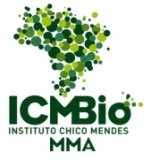 FORMULÁRIO DE ANÁLISE CONTEXTUALFORMULÁRIO DE ANÁLISE CONTEXTUAL1- Qual é o problema de aprendizagem a resolver?1- Qual é o problema de aprendizagem a resolver?2- É um problema institucional ou ambiental?2- É um problema institucional ou ambiental?3- Quem tem o problema?3- Quem tem o problema?4- O que acontece se o problema não for resolvido?4- O que acontece se o problema não for resolvido?5- Quais são as causas dos problemas mencionados?5- Quais são as causas dos problemas mencionados?6- Qual é o tema do curso?6- Qual é o tema do curso?7- Qual é exatamente o público desse curso?7- Qual é exatamente o público desse curso?8- Como você definiria o objetivo do curso? Qual é sua finalidade?8- Como você definiria o objetivo do curso? Qual é sua finalidade?9- Na sua opinião, qual é o melhor título para o curso?9- Na sua opinião, qual é o melhor título para o curso?10- O curso contará com tutoria?10- O curso contará com tutoria?11- O que você acha imprescindível ter nesse curso?11- O que você acha imprescindível ter nesse curso?12- O curso requer conhecimento prévio?12- O curso requer conhecimento prévio?13- O que você espera que os aprendizes adquiram como novos conhecimentos?13- O que você espera que os aprendizes adquiram como novos conhecimentos?14- Como o aprendiz aplicará esse conhecimento em situações do trabalho? O que ele deverá saber fazer?14- Como o aprendiz aplicará esse conhecimento em situações do trabalho? O que ele deverá saber fazer?15- Quanto tempo de capacitação seria suficiente para trabalhar a solução educacional?15- Quanto tempo de capacitação seria suficiente para trabalhar a solução educacional?16- Há cursos como o proposto em outras instituições? O que seria um diferencial para este curso na sua opinião?16- Há cursos como o proposto em outras instituições? O que seria um diferencial para este curso na sua opinião?17- Quais são as formas de avaliação desejadas? Exemplos: questões objetivas, questões subjetivas, atividades em grupo, seminários, projetos, participação em debates, entrevistas, contribuições para o conteúdo do curso, estudo de caso, etc.17- Quais são as formas de avaliação desejadas? Exemplos: questões objetivas, questões subjetivas, atividades em grupo, seminários, projetos, participação em debates, entrevistas, contribuições para o conteúdo do curso, estudo de caso, etc.18- O curso faz parte de uma trilha de aprendizagem?18- O curso faz parte de uma trilha de aprendizagem?19- Quais tecnologias pretende-se utilizar? Que ferramentas de interação podem auxiliar?19- Quais tecnologias pretende-se utilizar? Que ferramentas de interação podem auxiliar?20- Que constrangimentos ou limitações existem?20- Que constrangimentos ou limitações existem?21- Quais os recursos disponíveis para resolver esse problema?21- Quais os recursos disponíveis para resolver esse problema?22- Deseja inserir mais alguma informação?22- Deseja inserir mais alguma informação?